ИЗВЕЩЕНИЕо предоставлении земельного участка в собственностьдля индивидуального жилищного строительстваот 21.02.2018 годаРуководствуясь статьями 39.3, 39.18 Земельного Кодекса Российской Федерации, в соответствии с Уставом Новолеушинского сельского поселения, администрация Тейковского муниципального района Ивановской области извещает о предоставлении земельного участка для индивидуального жилищного строительства.Граждане, заинтересованные в предоставлении земельного участка для индивидуального жилищного строительства, вправе в течение тридцати дней со дня опубликования и размещения настоящего извещения подавать заявления о намерении участвовать в аукционе по продаже земельного участка, из земель категории: «земли населенных пунктов».Адрес и способ подачи заявлений: заявления подаются или направляются заинтересованными лицами по выбору лично или посредством почтовой связи на бумажном носителе, либо в форме электронных документов с использованием информационно-телекоммуникационной сети «Интернет», заверенной квалифицированной электронной подписью, по адресу: Ивановская область, г. Тейково, ул. Октябрьская, д. 2а, администрация Тейковского муниципального района, в рабочие дни с 08:30 до 17:30 часов (обед с 12:00 до 13:00 час.). Дата окончания приема заявлений: «22» марта 2018 года (включительно).Адрес или иное описание местоположения земельного участка: - Ивановская область, Тейковский район, д. Воронково, № 13, ориентировочная площадь земельного участка: 1200 кв. м (подлежит уточнению при межевании), условный кадастровый номер 37:18:080319:ЗУ1.Адрес и время приема граждан для ознакомления со схемой расположения земельного участка: Ивановская область, г. Тейково, ул. Октябрьская, д. 2а, отдел сельского хозяйства и земельных отношений с «21» февраля 2018 года по «22» марта 2018 года в рабочие дни с 08:00 до 17:00 часов (обед с 12:00 до 13:00 час.).Схема расположения земельного участка прилагается.Контактный телефон: 8 (49343) 2-21-01, 2-21-71.                          Приложение                             Схема расположения земельного участка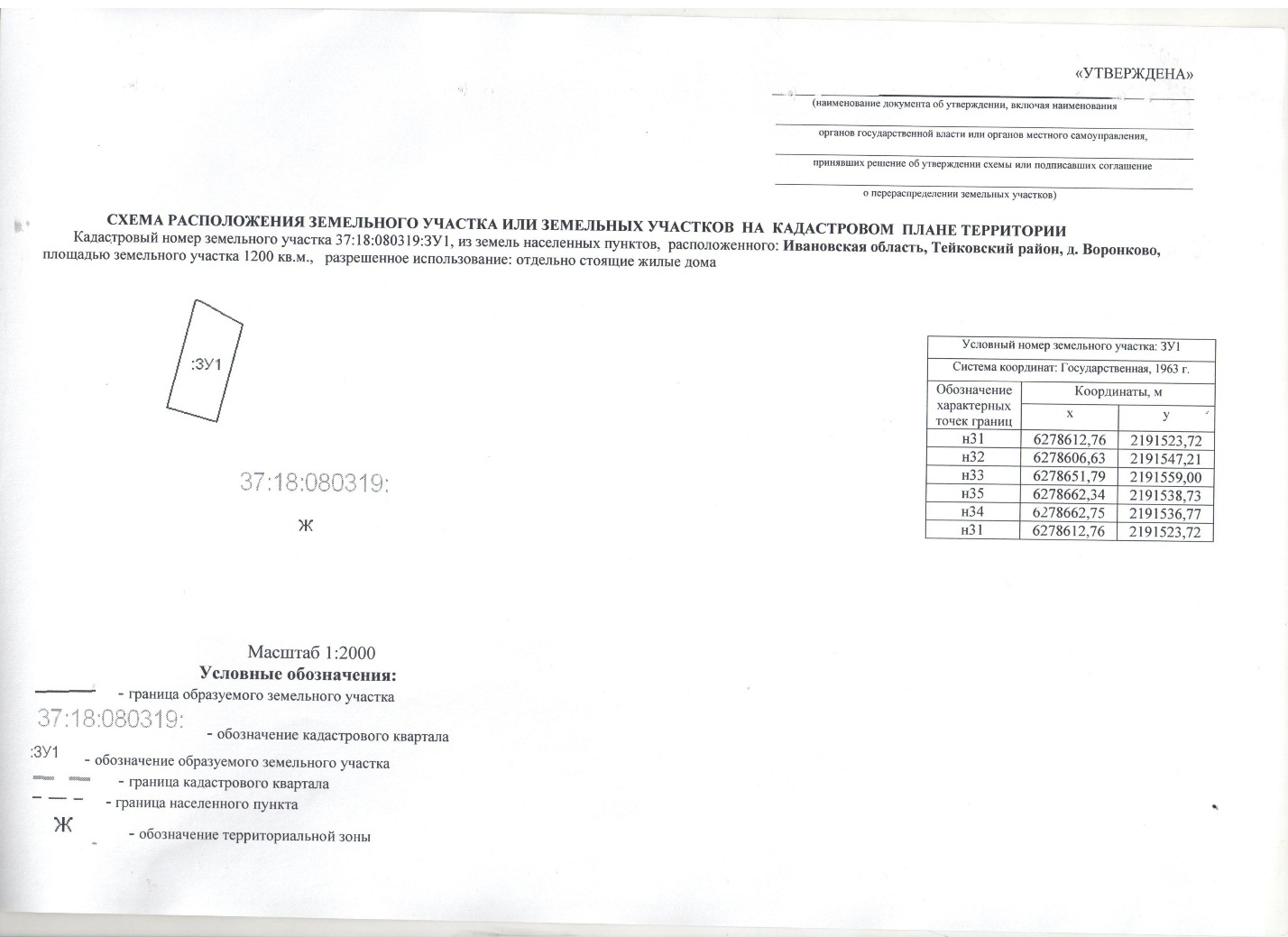 